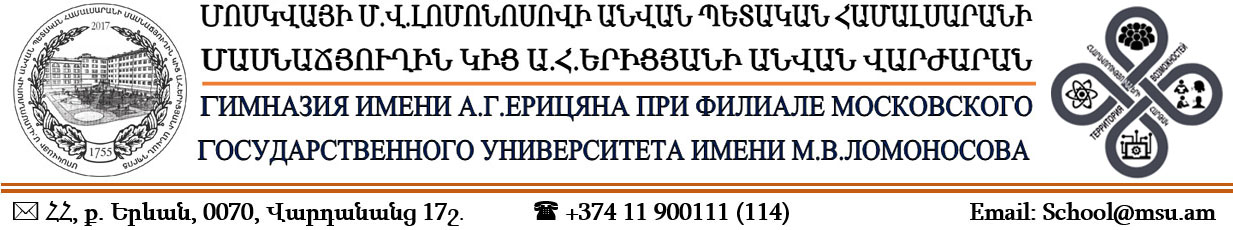 ԴՐՈՒՅԹՆԵՐ«Հնարավորությունների հարթակ» դպրոցական գիտահետազոտական II կոնֆերանսի1. Ընդհանուր դրույթներ․1.1. Սույն Դրույթները սահմանում են  «Հնարավորությունների հարթակ» դպրոցական գիտահետազոտական II կոնֆերանսի (այսուհետ՝ Կոնֆերանս)  կազմակերպման և անցկացման կարգը։ 1.2.Կոնֆերանսը աշակերտների գիտահետազոտական և նախագծային  աշխատանքների արդյունքների ներկայացման ձև է, որը կոչված է գիտական գիտելիքների տարածման ակտիվացմանը, աշակերտների մասնագիական կողմնորոշմանը։ Այն նպաստում է  նրանց գիտական ստեղծագործական գործունեության և  հետազոտական աշխատանքների ներգրավմանը մանկավարժների, բուհերի դասախոսների և այլ մասնագետների ղեկավարությամբ:1.3. Կոնֆերանսի աշխատանքային լեզուներն են հայերենը, ռուսերենը, անգլերենը։ 1.4. Կոնֆերանսի անցկացման վայրն է ՄՊՀ մասնաճյուղի Երիցյան վարժարանը։        Հասցե՝  ՀՀ, 0070 ք․ Երևան, Վարդանանց փ, 17 շ։  2. ԿՈՆՖԵՐԱՆՍԻ ՆՊԱՏԱԿՆԵՐԸ ԵՎ ԽՆԴԻՐՆԵՐԸ2.1. Կոնֆերանսի հիմնական նպատակը․ - պատանեկան գիտահետազոտական գործունեության ակտիվացումն ու տարածումը, - սովորողների մոտիվացիայի բարձրացումը կրթական գործունեության նկատմամբ, գիտելիքների խորացումը  գիտության այս կամ այն բնագավառում, - գիտահետազոտական աշխատանքի արդյունքների ներկայացում տարբեր եղանակներով՝  ելույթ, էլեկտրոնային ցուցադրում, զեկույց, պաստառ, տեսաֆիլմ և այլն: 2.2. Կոնֆերանսի խնդիրները․-  նախագծային և գիտահետազոտական աշխատանքների հանդեպ հետաքրքրություն դրսևորող, օժտված սովորողների բացահայտումը, բազմակողմանի աջակցության ցուցաբերումը,   - գիտական, բնապահպանական, իրավական, մշակութային, պատմական և տեղեկատվական կրթության և ինքնակրթության խթանում,-  աշխարհի պատկերի և հասարակական գործընթացների վերաբերյալ սովորողների քննադատական ​​և գիտական ​​ընկալման ձևավորում, որն արտացոլվում է մասնակիցների հետազոտություններում և նախագծերում,- կրթական հիմնական ծրագրերի յուրացման ընթացքում նախագծային և գիտահետազոտական ​​գործունեության արդյունքում  սովորողների առարկայական, վերառարկայական, անձնային որակների բարելավում, - աշխատանքը պլանավորելու, կազմակերպելու, կատարելու, ներկայացնելու և պաշտպանելու հմտությունների և կարողությունների ձևավորում,–որոնողական, նախագծային և հետազոտական ​​բնույթի խնդիրներ ինքնուրույն սահմանելու և լուծելու կարողություն:3. ԿՈՆՖԵՐԱՆՍԻ ԿԱԶՄԱԿԵՐՊԻՉՆԵՐԸ ԵՎ ՄԱՍՆԱԿԻՑՆԵՐԸ 3.1. Կոնֆերանսի կազմակերպիչը՝ ՄՊՀ մասնաճյուղի Երիցյան վարժարան (այսուհետ՝ Վարժարան), Հայաստանի Հանրապետություն:3.2. Կոնֆերանսի մասնակիցները՝ հանրակրթական հաստատությունների 9-12-րդ դասարանների աշակերտներ։ Հայաստանի մարզերից  և այլ երկրներից դիմող աշակերտները  կարող են մասնակցել հեռավար (այս դեպքում մասնակիցն ուղարկում է զեկույցի կամ ելույթի տեսագրությունը)։4. ԿՈՆՖԵՐԱՆՍԻ ԱՆՑԿԱՑՄԱՆ ԿԱՐԳՆ ՈՒ ՊԱՅՄԱՆՆԵՐԸ 4.1. Կոնֆերանսի հայտը (Հավելված № 1) պետք է ուղարկել մինչև 15․05․2021 cto@msu.am    էլեկտրոնային փոստին, Կ․ Կ․ Սամվելյան 4.2. Կարող են ներկայացվել ինչպես անհատական, այնպես էլ թիմային ( մինչև 3 աշակերտ) աշխատանքներ։4.3. Էլեկտրոնային նամակի թեմա բաժնում նշվում է ուսումնական հաստատության անվանումը և մասնախումբը։ 4.4. Կոնֆերանսի մասնակցության հայտը լրացնել Word ծրագրով (Հավելված № 1)։ 4.5. Աշխատանքների նկարագրություններն ուղարկվում են կոնֆերանսի թեզիսների և զեկույցների ժողովածուում տպագրելու համար։  4.6. Նյութերի համար գրախոսականներ չեն գրվում։4.7. Կոնֆերանսի մասնակցության եղանակներն են․ Ա) Զեկույց - ( մինչև 10 րոպե)։Բ) Պաստառ – չափսերը 80-120 սմ,  որի վրա պատկերված են աշխատանքի կատարման փուլերը, արդյունքները, գրաֆիկներ, եզրակացություններ, օգտագործված ռեսուրսները։ Անհրաժեշտության դեպքում կարող է ցուցադրվել նաև մոդել։ Գ) Զեկույցով ելույթի տեսանյութի ներկայացում։ 5. ԿՈՆՖԵՐԱՆՍԻ ՄԱՍՆԱԽՄԲԵՐԸ5.1. Բնագիտություն5.2. Տեղեկատվական հաղորդակցման տեխնոլոգիաներ (ՏՀՏ-ներ) 5. 3. Հասարակագիտություն, պատմություն 5.4. Բանասիրություն (լեզուներ, գրականություն)6. ԿՈՆՖԵՐԱՆՍԻ ԺԱՄԱՆԱԿԱՑՈՒՅՑԸ6.1. Կոնֆերանսի անցկացման ժամկետը -  22.05․2021թ.6.2. Մասնակիցների գրանցում   - 10:00-ից  22.05.2021թ.  6.3. Լիագումար նիստ		 – 11:00 – 12:306.4. Ելույթներ մասնախմբերում – 13:00 – 15:306.5.  Կոնֆերանսի արդյունքների ամփոփում, հավաստագրերի հանձնում  – 16:007. ՊԱՀԱՆՋՆԵՐ ՆԵՐԿԱՅԱՑՎՈՂ ԱՇԽԱՏԱՆՔՆԵՐԻՆԲոլոր մասնախմբերում ներկայացված աշխատանքների առանձնահատկությունները պետք է լինեն.- գիտական ​​բնույթը (ներկայացված նյութերի համակարգում, վերլուծում և ընդհանրացում, պնդումների հիմնավորում,  գործնական արդյունավետություն),- ինքնատիպություն (խնդրի լուծման ոչ ստանդարտ, ոչ ավանդական, ոչ ֆորմալ մոտեցման ցուցադրում, նախագծի թեմայի պարզաբանում)  - նորարարություն (ծրագրի թեմայի շուրջ կատարված այլ հետազոտությունների համատեքստում. հետազոտության նոր օբյեկտ, առաջին անգամ քննարկվող խնդիր, հայտնի խնդրի նոր ձևակերպում, դրա լուծման նոր մեթոդ, հայտնի լուծման կամ մեթոդի նոր կիրառում)- ստեղծագործական ներուժի մակարդակը (նոր մոդելների մշակում,  գաղափարների, մեթոդիկաների ձևավորում)- տեխնիկական լուծման ֆունկցիոնալությունն ու գեղեցկությունը (նախագծի արդյունքները, տեխնիկական լուծումը պետք է համապատասխանեն դրված խնդրին)-գեղագիտական (աշխատանքի ձևավորումը պետք է լինի կոկիկ, ճշգրիտ)։ 9.3. Կոնֆերանսի ներկայացված նյութերը կարող են պարունակել․ - գիտահետազոտական աշխատանքի կամ նախագծի Power Point ծրագրով էլեկտրոնային շնորհանդեսը,  -զեկույցը պետք է պարունակի A4 ձևաչափի մինչև 10 էջ էլեկտրոնային տարբերակով, ներառյալ գրականության ցանկը,- տեսանյութին կիրառման դեպքում պետք է նշված լինի դրա աղբյուրը,  - օգտագործված գրականության ցանկը, - զեկույցի, հոդվածի ձևավորման կանոնները,   լուսանցքները՝ ձախը՝ 3 սմ, վերևինը, ներքևինը և աջը՝  2սմ, տառատեսակը՝ Sylfaen,տառերի չափսը՝  14,հեռավորությունը տողերի միջև՝ 1,15, հավասարեցումն ըստ լուսանցքների, պարբերությունը՝ 1.25 սմ։ - Տեքստի դասավորությունը (կառուցվածքը)վերևի աջ անկյունում Կոնֆերանսի խորհրդանիշը հեղինակի ազգանունը, անունը, հայրանունը (մգացրած և կենտրոնով դասավորված)տեղեկություններ հեղինակի մասին (ուսման վայրը, դասարանը) հոդվածի վերնագիրը (մեծատառերով, մգացրած և կենտրոնով դասավորված)10.3. Կոնֆերանսի մասնակիցները իրավունք են տալիս Կազմկոմիտեին. - օգտագործել կոնֆերանսի ընթացքում ստացված լուսանկարները և տեսանյութերը, այդ թվում դրանց օգտագործումը համացանցում Կոնֆերանսի պաշտոնական էջում, -փոխանցել Կոնֆերանսի վստահված անձանց հրապարակման համար, -օգտագործել Կոնֆերանսի շնորհանդեսներում որպես ցուցադրական նյութ,-նյութերի պահպանումը, ձայնագրումը, համակարգումը, ճշգրտումը (նորացում, փոփոխություններ), օգտագործումը, տարածումը:Սույն իրավունքն ամրագրվում է «Հնարավորությունների հարթակ» դպրոցական գիտահետազոտական II կոնֆերանսի սույն դրույթով Կոնֆերանսի մասնակիցների և նրանց ծնողների համաձայնությամբ: 11. Պարգևատրում Կոնֆերանսի բոլոր մասնակիցները ստանում են մասնակցության վկայական: Հատուկ դեպքերում կարող են սահմանվել վկայականներ հատուկ անվանակարգերով: Տեղեկությունները Կոնֆերանսի,  նրա իրականացման, արդյունքների մասին, ինչպես նաև մասնակիցների աշխատանքները կներկայացվեն Վարժարանի կայքի «Իմ հետազոտությունը» էջում  հետևյալ հղմամբ http://school.msu.am/.Հավելված № 1. «Հնարավորությունների հարթակ» դպրոցական գիտահետազոտական II կոնֆերանսի   մասնակցության հայտի ձև: Հավելված № 2 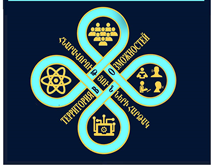 NNՈւսումնական հաստատության ամբողջական անվանումը, ղեկավարի ԱԱՀ, հեռախոսի համար, e-mailՆախագծի հեղինակի/ հեղինակների ԱԱՀ, տարիքը, դասարանը, հեռախոսի համար, e-mail  Նախագծի ղեկավարի ԱԱՀ,  պաշտոնը, հեռախոսի համար, e-mail  Նախագծի թեման, աշխատանքի ներկայացման մասնախումբը: Նախագծի համառոտ նկարագրությունը: Ներկայացվող զեկույցի թեզիսները